Research Proposal_2(Doctoral Students)2. Purpose of Research, etc.<The scientific background of the proposed research project>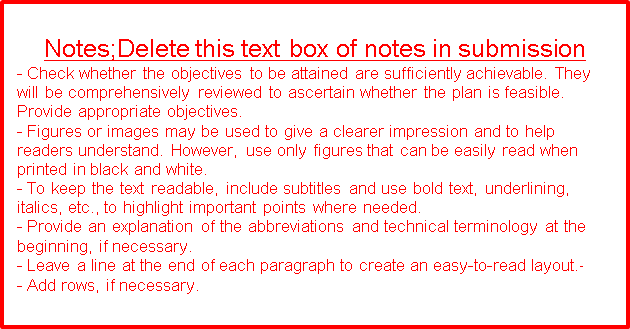 <Scientific specificities of the research proposal >[Purpose of Research]In this column, please describe an overall description and specific purpose of the research proposal.  Specifically, describe the following:(1) The scientific background of the research proposal(2) The scientific specificities of the research proposal[Research Plan and Methods]　In this column, please describe research plan and methods to achieve the research proposal.[Future Development of the Research]
In this column, please describe the detail plans that apply for the research fellowship for young scientists of the Japan Society for the Promotion of Science.[Future Development of the Research]
In this column, please describe the detail plans that apply for the research fellowship for young scientists of the Japan Society for the Promotion of Science.[Future Development of the Research]
In this column, please describe the detail plans that apply for the research fellowship for young scientists of the Japan Society for the Promotion of Science.[Future Development of the Research]
In this column, please describe the detail plans that apply for the research fellowship for young scientists of the Japan Society for the Promotion of Science.Application AYApplication CategoryTitle of the research
(Plan)Title of the research
(Plan)Outline of the research Outline of the research Outline of the research Outline of the research Relation to this programRelation to this programRelation to this programRelation to this program